UČENJE NA DALJAVO		TOREK	31.3.2020Dobro jutro! Spet je nov dan in skupaj gremo novim zmagam naproti.Srečno!SLOVENŠČINAŠe vedno smo pri Andersenu. Upam, da ti je bila risanka Palčica všeč.Ali veš, da je Andersen veliko potoval po Evropi. Dvakrat se je celo ustavil v Sloveniji. Enkrat je prespal v Ljubljani, ko je potoval iz Dunaja v Trst, enkrat pa se je z vlakom ustavil v Postojni.V Berilu na str.146 preberi pravljico Snežna kraljica.Pravljico lahko poslušaš na tej povezavi https://www.youtube.com/watch?v=_7aK4QvTDJYLIKOVNA UMETNOSTPravljico ilustriraj v črtasti zvezek za slovenščino.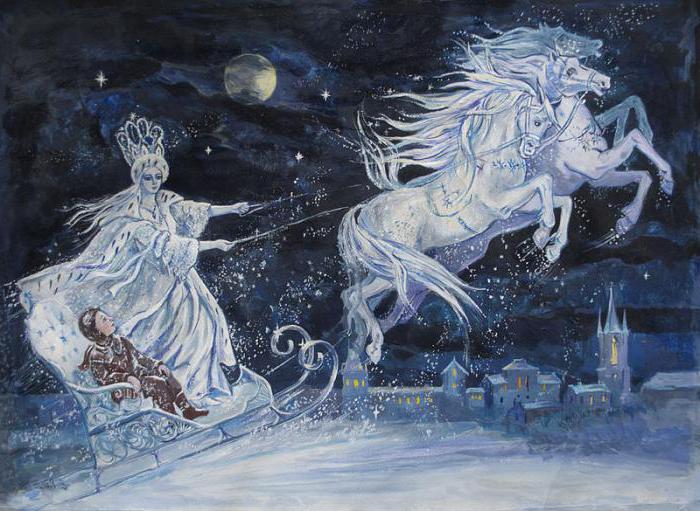 NARAVOSLOVJE IN TEHNIKA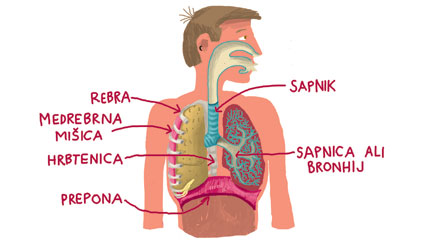 Danes bomo govorili o dihanju in pljučih.Pripravi si učbenik za NIT, ga odpri na strani 51.Preberi celo stran in si oglej sliko.Prepiši v zvezek:Zrak vdihnemo skozi nos ali usta. (Poskusi oboje). V nosu se zrak segreje in ovlaži. Nato potuje po sapniku v pljuča.Pljuča sestavljata levo in desno pljučno krilo. Cevke po katerih potuje zrak, se končajo s pljučnimi mešički. Pljučne mešičke obdajajo drobne žile. Prek njih pride kisik v kri.Jutri nadaljujemo.MATEMATIKARešitve ponedeljkove naloge. Vzami rdečo barvico in obkljukaj pravilne rezultate, napačne pa popravi.DZ str65:5.	52mm	140mm	523mm (500mm+20mm+3mm=523mm)	43mm	270mm	789mm  (700mm+80mm+9mm=789mm)	68mm	610mm	601mm (600mm+1mm=601mm)6. 	2dm		6cm		53m	40dm		60cm		38cm	6dm		57dm		3dm	7dm		24cm		3dmČe pretvarjaš iz  m	dm	     cm	mm dodajaš 0,Iz večje enote v manjšo dodaj 07.  3m  30cm   		40dm  40m		200mm 20dm	3cm  130cm		2dm5mm 25cm(oba sta enaka)  2m1dm3cm  312cm		1km  100m		7m4cm  74mm8. 		2m1cm=201cm		1m98cm=198cm		201cm       -198cm            3cm		Zmagovalka je skočila 3 cm višje.9.     6m=600cm(ZMAGOVALEC)       5m85cm=585cm (DRUGOUVRŠČENI)		600cm	        -585cm                    15cm	Svoj rezultat bi moral izboljšati za 15 cm.10.813cm		b)789cm		c)834cm-789cm=45cmČ)813cm-805cm=za 8 cmDZ str.66REŠUJMO SKUPAJ1.2dm5cm=25cm   Če je vsak dan odrezala 1cm je to v 5 dneh 5cm25cm+5cm=30cm    Prvi dan je bilo stebelce dolgo 30 cm2m=20dm		1m3dm=13dm20dm-13dm=7dmOstalo ji bo 7 dm blaga.7dm+2dm=9dm		Krilo si bo sešila iz 9dm dolgega blaga.Število desetic je za 1 manjše od števila enic, torej:112,123, 134, 145,156,167, 178, 189. Ti pa števila preštej.STR.67 POSKUSI SAM-AČE IZ cm PRETVARJAŠ V mm DODAJ ŠTEVILO 0!1cm=10mmStran 67 je za tiste, ki želijo!SEDAJ TE ČAKA LE ŠE ANGLEŠČINA 1.2.3.4.8m34cm=834cm21cm manj834cm-21cm=813cm8m5cm=805cm805cm-16cm=789cmIMEmerjenje2.merjenjeJaka128cm+8cm136cmSara132cm+8cm140cmNika144cm+8cm152cmEva123cm+8cm131cmJure131cm+8cm139cm